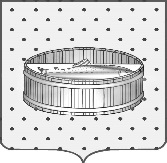 Ленинградская область                           Лужский муниципальный район Совет депутатов Лужского городского поселениятретьего созываРЕШЕНИЕ                                                               19 декабря 2016 года    № 139                                                                   Об установлении тарифа на услуги муниципального унитарного предприятия «Банно-прачечный комбинат»	В соответствии с федеральным законом от 06.10.2003 № 131-ФЗ «Об общих принципах организации местного самоуправления в Российской Федерации» (с изменениями), на основании протокола тарифной комиссии № 6 от 10.11.2016 года, Совет депутатов Лужского городского поселения РЕШИЛ:1. Установить с 01 января 2017 года тариф для граждан и организаций на помывку в городской бане муниципального унитарного предприятия «Банно-прачечный комбинат», расположенный по адресу: г. Луга ул. Тоси Петровой,   д. 10-а, в следующих размерах:-160 руб. с человека;- для детей от 7 лет до 10 лет – 50% от установленного тарифа;- для детей до 7 лет – бесплатно.	2. Утвердить с 01 января 2017 года экономически обоснованную стоимость услуги по помывке в городской бане муниципального унитарного предприятия «Банно-прачечный комбинат», расположенный по адресу: г. Луга, ул. Тоси Петровой, д. 10-а, для компенсации выпадающих доходов из бюджета Лужского городского поселения в размере:на I полугодие 178,96 руб. с человека;на II полугодие 193,65 руб. с человека.3. Решение Совета депутатов Лужского городского поселения от 24.11.2015 № 89 «Об установлении тарифа на услуги муниципального унитарного предприятия «Банно-прачечный комбинат» считать утратившим силу с 01.01.2017 г.4. Настоящее решение  вступает в силу с момента официального опубликования.5. Контроль за исполнением данного решения возложить на главу администрации Лужского муниципального района  Малащенко О.М.Глава Лужского городского поселения,исполняющий полномочия председателя Совета депутатов	                                                                              В.Н. Степанов Разослано: ОТСиКХ, адм. ЛМР, МУП «БПК», ред. газ. «Лужская правда»,                    прокуратура.